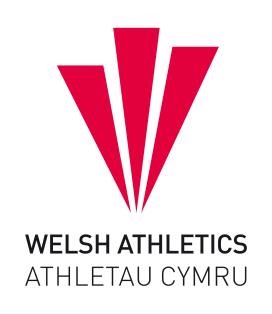 APPLICATION FOR CHANGE OF FIRST CLAIM CLUB On completion this form should be sent to the  On completion this form should be sent to the  Welsh Athletics Ltd Rules and Eligibility Facilitator:   C/o Welsh Athletics Ltd,  Cardiff International Sports Stadium,  Leckwith Road,  Cardiff  CF11 8AZ.  Welsh Athletics Ltd Rules and Eligibility Facilitator:   C/o Welsh Athletics Ltd,  Cardiff International Sports Stadium,  Leckwith Road,  Cardiff  CF11 8AZ.  Please familiarise yourself with UKA Rules for Competition No 4 & 5. Please familiarise yourself with UKA Rules for Competition No 4 & 5. Surname: First Name Gender: Male or Female (delete as appropriate) Maiden Name: Date of Birth: Place of Birth: Address: Address: Tel No: Registration Number: Events in which you compete Events in which you compete Previous First Claim Club: Region: Date of Election: Date of Registration: Any other club (s) Any other club (s) Club for which you wish to be first claim Club for which you wish to be first claim Date of election to this club Date of election to this club (NB application to a new club should be made within 28 days of resignation from previous club) Applications will only be considered from fully paid up registered athletes. Please note that if you are a member of more than one open club, you must resign from all the clubs if you wish to change your first claim club, unless you are changing to your former second claim club. (NB application to a new club should be made within 28 days of resignation from previous club) Applications will only be considered from fully paid up registered athletes. Please note that if you are a member of more than one open club, you must resign from all the clubs if you wish to change your first claim club, unless you are changing to your former second claim club. REASON FOR CHANGE OF FIRST CLAIM CLUB.  Please complete the appropriate section below if you are claiming exemption from the operation of the first claim rules, using a separate sheet of paper if necessary. REASON FOR CHANGE OF FIRST CLAIM CLUB.  Please complete the appropriate section below if you are claiming exemption from the operation of the first claim rules, using a separate sheet of paper if necessary. BOX A – CHANGE OF ADDRESS If your change of club was because of a change in your normal place of residence: BOX A – CHANGE OF ADDRESS If your change of club was because of a change in your normal place of residence: Previous Address Date of moving BOX B – APPLICATION ON OTHER GROUNDS OF HARDSHIP PLEASE ENSURE THAT YOU HAVE ENCLOSED YOUR FEE OF £10.00 (if this is not included it will delay your claim application) An application will only be considered if it is made personally by the athlete named and completed in all relevant sections.  The boxes below must be completed by the club from which the athlete has resigned and signed by 2 officers of that club.  A fee of £10 must accompany this application for U17/U20/Sen athletes.  Cheques should be made payable to the ‘Welsh Athletics’.  If the claim for exemption is based on agreement of the clubs concerned, box D must also be completed by the club you are leaving.  Please note that U13 & U15s must complete the form as usual & no payment is due when requesting to change clubs under rule 4(9). BOX C BOX C BOX C BOX C This is to certify that the resignation of the athlete names overleaf has been accepted from (date) and that he / she was a fully paid up member at that time.  This is to certify that the resignation of the athlete names overleaf has been accepted from (date) and that he / she was a fully paid up member at that time.  This is to certify that the resignation of the athlete names overleaf has been accepted from (date) and that he / she was a fully paid up member at that time.  This is to certify that the resignation of the athlete names overleaf has been accepted from (date) and that he / she was a fully paid up member at that time.  This is to certify that the resignation of the athlete names overleaf has been accepted from __________ (date) and that he / she was a fully paid up member at that time. This is to certify that the resignation of the athlete names overleaf has been accepted from __________ (date) and that he / she was a fully paid up member at that time. This is to certify that the resignation of the athlete names overleaf has been accepted from __________ (date) and that he / she was a fully paid up member at that time. This is to certify that the resignation of the athlete names overleaf has been accepted from __________ (date) and that he / she was a fully paid up member at that time. Box A / B* overleaf has been completed. Box A / B* overleaf has been completed. Box A / B* overleaf has been completed. Box A / B* overleaf has been completed. We oppose / do not oppose* this application.  (A letter may be sent to the WA Rules and Eligibility Committee if supporting or opposing the application, giving reasons for so doing.  This may be sent separately but should not  be delayed). We oppose / do not oppose* this application.  (A letter may be sent to the WA Rules and Eligibility Committee if supporting or opposing the application, giving reasons for so doing.  This may be sent separately but should not  be delayed). We oppose / do not oppose* this application.  (A letter may be sent to the WA Rules and Eligibility Committee if supporting or opposing the application, giving reasons for so doing.  This may be sent separately but should not  be delayed). We oppose / do not oppose* this application.  (A letter may be sent to the WA Rules and Eligibility Committee if supporting or opposing the application, giving reasons for so doing.  This may be sent separately but should not  be delayed). *Delete as appropriate *Delete as appropriate *Delete as appropriate *Delete as appropriate Signature of Officer: Position: Signature of Officer: Position: Name of Club: Date: BOX  D BOX  D BOX  D BOX  D We ____________________________ (insert name of club) agree that the change of club is in the best interests of the athlete concerned. We ____________________________ (insert name of club) agree that the change of club is in the best interests of the athlete concerned. We ____________________________ (insert name of club) agree that the change of club is in the best interests of the athlete concerned. We ____________________________ (insert name of club) agree that the change of club is in the best interests of the athlete concerned. Signature of Officer: Position: Signature of Officer: Position: Date: Date: Date: Date: NB This particular ground for exemption can be claimed on one occasion only NB This particular ground for exemption can be claimed on one occasion only NB This particular ground for exemption can be claimed on one occasion only NB This particular ground for exemption can be claimed on one occasion only Signature of applicant:                                                                                                                           Date: Signature of applicant:                                                                                                                           Date: Signature of applicant:                                                                                                                           Date: Signature of applicant:                                                                                                                           Date: FOR USE BY REGIONAL COMMITTEE Date Received: Fee: Decision: Eligibility Date Date Athlete notified: Signature of Regional Secretary: 